ΑΙΤΗΣΗ ΣΧΟΛΙΚΗΣ ΟΜΑΔΑΣ ΓΙΑ ΣΥΜΜΕΤΟΧΗ ΣΕ ΕΚΠΑΙΔΕΥΤΙΚΟ ΠΡΟΓΡΑΜΜΑ
ΤΟΥ Κ.Ε.ΠΕ.Α. ΚΑΣΤΟΡΙΑΣ ΣΤΟ ΔΙΑΣΤΗΜΑ ΦΕΒΡΟΥΑΡΙΟΥ – ΙΟΥΝΙΟΥ 2022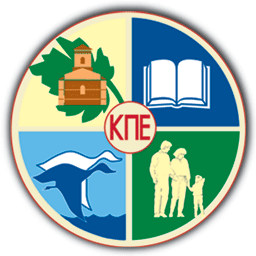 ΠΡΟΣ ΤΟ Κ.Ε.ΠΕ.Α. …………………………………………………………………………………………………………………ΣΧΟΛΙΚΗ ΜΟΝΑΔΑ: ……………………………………………………………………………………............................Δ/ΝΣΗ ΕΚΠΑΙΔΕΥΣΗΣ: …………………………………………………………………………………………………………….ΤΗΛ.: ………………………………………………… Ε-mail:……………………………………………………………………….ΟΝΟΜΑΤΕΠΩΝΥΜΟ ΔΙΕΥΘΥΝΤΗ/ΝΤΡΙΑΣ: ……………………………………………………………………………ΣΤΟΙΧΕΙΑ ΣΥΝΤΟΝΙΣΤΗ ΕΚΠΑΙΔΕΥΤΙΚΟΥ:Ονοματεπώνυμο: …………………………………………………………………….. Ειδικότητα: ………………………..Τηλ. επικοιν.: …………………………………… Ε-mail:…………………………………………………………………………ΣΤΟΙΧΕΙΑ ΣΥΝΟΔΩΝ ΕΚΠΑΙΔΕΥΤΙΚΩΝ (ονοματεπώνυμο, ειδικότητα):1) ……………………………………………………………………………………………………………………………………………2) ……………………………………………………………………………………………………………………………………………3) ……………………………………………………………………………………………………………………………………………4) ……………………………………………………………………………………………………………………………………………ΣΤΟΙΧΕΙΑ ΣΧΟΛΙΚΗΣ ΟΜΑΔΑΣ:Τάξη: ………………………… Τμήμα: ………………………… Αριθμός μαθητών/τριών: ………………………….Παρακαλώ να δεχθείτε τη συμμετοχή μας στο πρόγραμμα του Κ.Ε.ΠΕ.Α. Καστοριάς με θέμα: ……………………………………………………………………………………………………………………………………………….
……………………………………………………………………………………………………………………………………………….Συμμετοχή στο πρόγραμμα: δια ζώσης □   διαδικτυακά □Προτεινόμενη ημερομηνία παρακολούθησης του προγράμματος: …………………………………….Ο/Η Δ/ντής/ντρια του σχολείουΟ/Η αιτών/ούσα